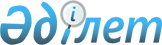 О внесении изменений и дополнений в постановление акимата Актюбинской области от 16 марта 2023 года № 68 "Об утверждении объемов субсидий по направлениям субсидирования на развитие племенного животноводства, повышение продуктивности и качества продукции животноводства по Актюбинской области на 2023 год"Постановление акимата Актюбинской области от 15 декабря 2023 года № 356. Зарегистрировано Департаментом юстиции Актюбинской области 19 декабря 2023 года № 8462
      Акимат Актюбинской области ПОСТАНОВЛЯЕТ:
      1. Внести в постановление акимата Актюбинской области от 16 марта 2023 года № 68 "Об утверждении объемов субсидий по направлениям субсидирования на развитие племенного животноводства, повышение продуктивности и качества продукции животноводства по Актюбинской области на 2023 год" (зарегистрировано в Реестре государственной регистрации нормативных правовых актов № 8315) следующие изменения и дополнения:
      заголовок указанного постановления изложить в новой редакции:
      "Об утверждении объемов субсидий по направлениям субсидирования на развитие племенного животноводства, повышение продуктивности и качества продукции животноводства, а также нормативов субсидий, критериев к получателям субсидий и сроков подачи заявки на получение субсидий на удешевление стоимости затрат на корма маточному поголовью сельскохозяйственных животных по Актюбинской области на 2023 год";
      пункт 1 указанного постановления изложить в новой редакции:
      "1. Утвердить объемы субсидий по направлениям субсидирования на развитие племенного животноводства, повышение продуктивности и качества продукции животноводства по Актюбинской области на 2023 год согласно приложению 1 к настоящему постановлению.";
      указанное постановление дополнить пунктами 1.1. и 1.2. следующего содержания:
      "1.1. Утвердить нормативы субсидий на удешевление стоимости затрат на корма маточному поголовью сельскохозяйственных животных по Актюбинской области на 2023 год согласно приложению 2 к настоящему постановлению";
      "1.2. Утвердить критерии к получателям субсидий и сроки подачи заявки на получение субсидий на удешевление стоимости затрат на корма маточному поголовью сельскохозяйственных животных по Актюбинской области на 2023 год согласно приложению 3 к настоящему постановлению.";
      Объемы субсидий по направлениям субсидирования на развитие племенного животноводства, повышение продуктивности и качества продукции животноводства по Актюбинской области на 2023, утвержденные указанным постановлением, изложить в новой редакции согласно приложению 1 к настоящему постановлению;
      указанное постановление дополнить приложениями 2 и 3 согласно приложениям 2 и 3 к настоящему постановлению.
      2. Государственному учреждению "Управление сельского хозяйства и земельных отношений Актюбинской области" в установленном законодательством порядке обеспечить государственную регистрацию настоящего постановления в Департаменте юстиции Актюбинской области.
      3. Контроль за исполнением настоящего постановления возложить на курирующего заместителя акима Актюбинской области.
      4. Настоящее постановление вводится в действие после дня его первого официального опубликования. Объемы субсидий по направлениям субсидирования на развитие племенного животноводства, повышение продуктивности и качества продукции животноводства по Актюбинской области на 2023 год Нормативы субсидий на удешевление стоимости затрат на корма маточному поголовью сельскохозяйственных животных по Актюбинской области на 2023 год Критерии к получателям субсидий и сроки подачи заявки на получение субсидий на удешевление стоимости затрат на корма маточному поголовью сельскохозяйственных животных по Актюбинской области на 2023 год
					© 2012. РГП на ПХВ «Институт законодательства и правовой информации Республики Казахстан» Министерства юстиции Республики Казахстан
				
      Аким Актюбинской области 

А. Шахаров

      "СОГЛАСОВАНО"

      Министерство сельского хозяйства Республики Казахстан
Приложение 1 к постановлению 
акимата Актюбинской области 
от 15 декабря 2023 года № 356Приложение к постановлению 
акимата Актюбинской области 
от 16 марта 2023 года № 68
№
Направления субсидирования
Единица измерения
Нормативы субсидий на 1 единицу, тенге
Объем субсидий
Сумма субсидий, тысяч тенге
Мясное и мясо-молочное скотоводство
Мясное и мясо-молочное скотоводство
Мясное и мясо-молочное скотоводство
Мясное и мясо-молочное скотоводство
Мясное и мясо-молочное скотоводство
Мясное и мясо-молочное скотоводство
1
Ведение селекционной и племенной работы
Ведение селекционной и племенной работы
Ведение селекционной и племенной работы
Ведение селекционной и племенной работы
Ведение селекционной и племенной работы
1.1
Товарное маточное поголовье крупного рогатого скота
голова/случной сезон
10 000
105 000
1 050 000,0
1.2
Племенное маточное поголовье крупного рогатого скота
голова/случной сезон
15 000
23 340
350 100,0
2
Содержание племенного быка-производителя мясных и мясо-молочных пород, используемых для воспроизводства стада
голова/случной сезон
100 000
2 881
288 100,0
3
Приобретение племенного быка-производителя мясных и мясо-молочных пород
приобретенная голова
150 000
2 500
375 000,0
4
Приобретение племенного маточного поголовья крупного рогатого скота
Приобретение племенного маточного поголовья крупного рогатого скота
Приобретение племенного маточного поголовья крупного рогатого скота
Приобретение племенного маточного поголовья крупного рогатого скота
Приобретение племенного маточного поголовья крупного рогатого скота
4.1
Отечественный
приобретенная голова
150 000
5 500
825 000,0
4.2
Импортированный из стран Содружества независимых государств, Украины
приобретенная голова
225 000
0
0
4.3
Импортированный из Австралии, стран Северной и Южной Америки, стран Европы
приобретенная голова
300 000
0
0
5
Приобретение импортированного маточного поголовья крупного рогатого скота, соответствующее породному происхождению
приобретенная голова
150 000
0
0
6
Удешевление стоимости крупного рогатого скота мужской особи, (в том числе племенные мужские особи молочных или молочно-мясных пород), реализованного или перемещенного на откорм в откормочные площадки или на мясоперерабатывающие предприятия с убойной мощностью 50 голов в сутки
килограмм живого веса
200
2 500 385,22
500 077,044
Всего сумма
Всего сумма
Всего сумма
Всего сумма
Всего сумма
3 388 277,044
Молочное и молочно-мясное скотоводство
Молочное и молочно-мясное скотоводство
Молочное и молочно-мясное скотоводство
Молочное и молочно-мясное скотоводство
Молочное и молочно-мясное скотоводство
Молочное и молочно-мясное скотоводство
1
Приобретение семени племенного быка молочных и молочно-мясных пород
Приобретение семени племенного быка молочных и молочно-мясных пород
Приобретение семени племенного быка молочных и молочно-мясных пород
Приобретение семени племенного быка молочных и молочно-мясных пород
Приобретение семени племенного быка молочных и молочно-мясных пород
1.1
Однополое
приобретенная доза
10 000
4 710
47 100,0
1.2
Двуполое
приобретенная доза
5 000
70
350,0
2
Приобретение племенного маточного поголовья крупного рогатого скота
Приобретение племенного маточного поголовья крупного рогатого скота
Приобретение племенного маточного поголовья крупного рогатого скота
Приобретение племенного маточного поголовья крупного рогатого скота
Приобретение племенного маточного поголовья крупного рогатого скота
2.1
Отечественный
приобретенная голова
200 000
610
122 000,0
2.2
Импортированный из Австралии, стран Северной и Южной Америки, стран Европы
приобретенная голова
400 000
0
0
3
Удешевление стоимости производства молока
Удешевление стоимости производства молока
Удешевление стоимости производства молока
Удешевление стоимости производства молока
Удешевление стоимости производства молока
3.1
Хозяйства с фуражным поголовьем коров от 600 голов
реализованный или переработанный килограмм
45
13 000 000
585 000,0
3.2
Хозяйства с фуражным поголовьем коров от 50 голов
реализованный или переработанный килограмм
20
400 000
8 000,0
3.3
Сельскохозяйственный кооператив
реализованный или переработанный килограмм
20
0
0
4
Субсидирование племенных и дистрибьютерных центров за услуги по искусственному осеменению маточного поголовья крупного рогатого скота молочного и молочно-мясного направления в крестьянских (фермерских) хозяйствах и сельскохозяйственных кооперативах
осемененная голова в текущем году
5 000
102
510,0
Всего сумма
Всего сумма
Всего сумма
Всего сумма
Всего сумма
762 960,0
Яичное птицеводство
Яичное птицеводство
Яичное птицеводство
Яичное птицеводство
Яичное птицеводство
Яичное птицеводство
1
Приобретение суточного молодняка финальной формы яичного направления, полученного от племенной птицы
приобретенная голова
60
575 345
34 520,7
Всего сумма
Всего сумма
Всего сумма
Всего сумма
Всего сумма
34 520,7
Овцеводство
Овцеводство
Овцеводство
Овцеводство
Овцеводство
Овцеводство
1
Ведение селекционной и племенной работы
Ведение селекционной и племенной работы
Ведение селекционной и племенной работы
Ведение селекционной и племенной работы
Ведение селекционной и племенной работы
1.1
Племенное маточное поголовье овец
голова/случной сезон
4 000
38 000
152 000,0
1.2
Товарное маточное поголовье овец
голова/случной сезон
2 500
112 174
280 435,0
2
Приобретение отечественных племенных овец
приобретенная голова
15 000
10 000
150 000,0
3
Приобретение импортированных племенных овец
приобретенная голова
30 000
0
0
4
Удешевление стоимости мелкого рогатого скота мужской особи, реализованного на откорм в откормочные площадки или на мясоперерабатывающие предприятия с убойной мощностью 300 голов в сутки
реализованная голова
3 000
500
1 500,0
Всего сумма
Всего сумма
Всего сумма
Всего сумма
Всего сумма
583 935,0
Коневодство
Коневодство
Коневодство
Коневодство
Коневодство
Коневодство
1
Приобретение племенных жеребцов-производителей продуктивного направления
приобретенная голова
100 000
25
2 500,0
Всего сумма
Всего сумма
Всего сумма
Всего сумма
Всего сумма
2 500,0
За счет бюджетных средств из местного бюджета
За счет бюджетных средств из местного бюджета
За счет бюджетных средств из местного бюджета
За счет бюджетных средств из местного бюджета
За счет бюджетных средств из местного бюджета
За счет бюджетных средств из местного бюджета
1
Ведение селекционной и племенной работы с маточным поголовьем маралов (оленей)
голова/случной сезон
10 000
111
1 110,0
2
Ведение селекционной и племенной работы с пчелосемьями
пчелина семья/сезон
5 000
0
0
3
Удешевление стоимости производства и переработки кобыльего молока
килограмм
60
700 000
42 000,0
4
Удешевление стоимости производства и переработки верблюжьего молока
килограмм
55
0
0
5
Приобретение племенного маточного поголовья коз
приобретенная голова
40 000
0
0
Итого
43 110,0
Объемы субсидий в резерве (листе ожидания) субсидирования развития племенного животноводства, повышения продуктивности и качества продукции животноводства на 2022 год
Объемы субсидий в резерве (листе ожидания) субсидирования развития племенного животноводства, повышения продуктивности и качества продукции животноводства на 2022 год
Объемы субсидий в резерве (листе ожидания) субсидирования развития племенного животноводства, повышения продуктивности и качества продукции животноводства на 2022 год
Объемы субсидий в резерве (листе ожидания) субсидирования развития племенного животноводства, повышения продуктивности и качества продукции животноводства на 2022 год
Объемы субсидий в резерве (листе ожидания) субсидирования развития племенного животноводства, повышения продуктивности и качества продукции животноводства на 2022 год
Объемы субсидий в резерве (листе ожидания) субсидирования развития племенного животноводства, повышения продуктивности и качества продукции животноводства на 2022 год
Мясное и мясо-молочное скотоводство
Мясное и мясо-молочное скотоводство
Мясное и мясо-молочное скотоводство
Мясное и мясо-молочное скотоводство
Мясное и мясо-молочное скотоводство
Мясное и мясо-молочное скотоводство
1
Ведение селекционной и племенной работы
Ведение селекционной и племенной работы
Ведение селекционной и племенной работы
Ведение селекционной и племенной работы
Ведение селекционной и племенной работы
1.1
Товарное маточное поголовье крупного рогатого скота
голова/ случной сезон
10 000
1 945
19 450,0
1.2
Племенное маточное поголовье крупного рогатого скота
голова/ случной сезон
15 000
1 620
24 300,0
2
Содержание племенного быка-производителя мясных и мясо-молочных пород, используемых для воспроизводства стада
голова/ случной сезон
100 000
29
2 900,0
3
Приобретение племенного быка-производителя мясных и мясо-молочных пород
приобретенная голова
150 000
36
5 400,0
4
Приобретение племенного маточного поголовья крупного рогатого скота
Приобретение племенного маточного поголовья крупного рогатого скота
Приобретение племенного маточного поголовья крупного рогатого скота
Приобретение племенного маточного поголовья крупного рогатого скота
Приобретение племенного маточного поголовья крупного рогатого скота
4.1
Отечественный
приобретенная голова
150 000
193
28 950,0
5
Удешевление стоимости крупного рогатого скота мужской особи, (в том числе племенные мужские особи молочных или молочно-мясных пород), реализованного или перемещенного на откорм в откормочные площадки или на мясоперерабатывающие предприятия с убойной мощностью 50 голов в сутки
килограмм живого веса
200
720 123
144 024,6
Молочное и молочно- мясное скотоводство
Молочное и молочно- мясное скотоводство
Молочное и молочно- мясное скотоводство
Молочное и молочно- мясное скотоводство
Молочное и молочно- мясное скотоводство
Молочное и молочно- мясное скотоводство
2
Приобретение племенного маточного поголовья крупного рогатого скота
Приобретение племенного маточного поголовья крупного рогатого скота
Приобретение племенного маточного поголовья крупного рогатого скота
Приобретение племенного маточного поголовья крупного рогатого скота
Приобретение племенного маточного поголовья крупного рогатого скота
2.1
Отечественный
приобретенная голова
200 000
60
12 000,0
3
Удешевление стоимости производства молока
Удешевление стоимости производства молока
Удешевление стоимости производства молока
Удешевление стоимости производства молока
Удешевление стоимости производства молока
3.1
Хозяйства с фуражным поголовьем коров от 50 голов
Реализованный или переработанный килограмм
20
108 315
2 166,3
Яичное птицеводство
Яичное птицеводство
Яичное птицеводство
Яичное птицеводство
Яичное птицеводство
1
Приобретение суточного молодняка финальной формы яичного направления, полученного от племенной птицы
приобретенная голова
60
68 660
4 119,6
2
Удешевление стоимости производства пищевого яйца при фактическом производстве от 5 миллионов штук
реализованная штука
3,0
41 012 252
123 036,756
Овцеводство
Овцеводство
Овцеводство
Овцеводство
Овцеводство
1
Ведение селекционной и племенной работы
Ведение селекционной и племенной работы
Ведение селекционной и племенной работы
Ведение селекционной и племенной работы
Ведение селекционной и племенной работы
1.1
Племенное маточное поголовье овец
голова/случной сезон
4 000
6 140
24 560,0
1.2
Товарное маточное поголовье овец
голова/случной сезон
2 500
51 308
128 270,0
2
Приобретение отечественных племенных овец
приобретенная голова
15 000
2 778
41 670,0
3
Удешевление стоимости мелкого рогатого скота мужской особи, реализованного на откорм в откормочные площадки или на мясоперерабатывающие предприятия с убойной мощностью 300 голов в сутки
реализованная голова
3 000
130
390,0
Коневодство
Коневодство
Коневодство
Коневодство
Коневодство
1
Приобретение племенных жеребцов-производителей продуктивного направления
приобретенная голова
100 000
36
3 600,0
Всего резерв (по листу ожидания)
Всего резерв (по листу ожидания)
Всего резерв (по листу ожидания)
Всего резерв (по листу ожидания)
Всего резерв (по листу ожидания)
564 837 256
Итого
Итого
Итого
Итого
Итого
5 380 140,0Приложение 2 к постановлению 
акимата Актюбинской области 
от 15 декабря 2023 года № 356
№
Направления субсидирования
Единица измерения
Нормативы субсидий на 1 единицу, тенге
Объем субсидий
Сумма субсидий, тысяч тенге
1
Удешевление стоимости затрат на корма маточному поголовью сельскохозяйственных животных
1.1
маточное поголовье КРС молочного и молочно-мясного направления от 600 голов
голова
40 000
2 103
84 120,0
1.2
маточное поголовье КРС
голова
10 000
165 000
1 650 000,0
1.3
маточное поголовье МРС
голова
1 700
315 000
535 500,0
1.4
маточное поголовье лошадей
голова
7 000
90 000
630 000,0
1.5
маточное поголовье верблюдов
голова
7 000
4 000
28 000,0
Всего сумма
Всего сумма
Всего сумма
Всего сумма
Всего сумма
2 927 620,0Приложение 3 к постановлению 
акимата Актюбинской области 
от 15 декабря 2023 года № 356
№
Направления субсидирования
Критерии
Требование
Метод проверки соответствия условиям субсидирования по информационной системе субсидирования
Сроки подачи заявок
1
Маточные поголовья молочного и молочно-мясного направление
Наличие на момент подачи заявки в собственности (коров и телок старше 18 месяцев) маточного поголовья не менее 600 голов
Наличие договора на приобретение фуражных кормов (комбикормов) с растениеводческими хозяйствами или комбикормовыми цехами (за исключением сельскохозяйственных кооперативов)
Интегрированное взаимодействие с информационным системой селекционной и племенной работы сельскохозяйственных животных и базы данных по идентификации сельскохозяйственных животных
С 1 ноября по 20 декабря текущего года
2
Маточные поголовья крупного рогатого скота
Наличие на момент подачи заявки в собственности (коров и телок старше 18 месяцев) маточного поголовья не менее 50 голов
Наличие договора на приобретение фуражных кормов (комбикормов) с растениеводческими хозяйствами или комбикормовыми цехами (за исключением сельскохозяйственных кооперативов)
Интегрированное взаимодействие с информационным системой селекционной и племенной работы сельскохозяйственных животных и базы данных по идентификации сельскохозяйственных животных
С 1 ноября по 20 декабря текущего года
3
Маточные поголовья овец и коз
Наличие на момент подачи заявки в собственности (старше 12 месяцев) маточного поголовья не менее 300 голов овец и 50 голов коз
Наличие договора на приобретение фуражных кормов (комбикормов) с растениеводческими хозяйствами или комбикормовыми цехами (за исключением сельскохозяйственных кооперативов)
Интегрированное взаимодействие с информационным системой селекционной и племенной работы сельскохозяйственных животных и базы данных по идентификации сельскохозяйственных животных
С 1 ноября по 20 декабря текущего года
4
Маточные поголовья лошадей
Наличие на момент подачи заявки в собственности маточного поголовья старше 36 месяцев не менее 50 голов
Наличие договора на приобретение фуражных кормов (комбикормов) с растениеводческими хозяйствами или комбикормовыми цехами (за исключением сельскохозяйственных кооперативов)
Интегрированное взаимодействие с информационным системой селекционной и племенной работы сельскохозяйственных животных и базы данных по идентификации сельскохозяйственных животных
С 1 ноября по 20 декабря текущего года
5
Маточные поголовья верблюдов
Наличие в собственности на момент подачи заявки маточного поголовья старше 36 месяцев не менее 25 голов
Наличие договора на приобретение фуражных кормов (комбикормов) с растениеводческими хозяйствами или комбикормовыми цехами (за исключением сельскохозяйственных кооперативов)
Интегрированное взаимодействие с информационным системой селекционной и племенной работы сельскохозяйственных животных и базы данных по идентификации сельскохозяйственных животных
С 1 ноября по 20 декабря текущего года